This form is to be completed by the end of April each year (one month after annual licence and registration renewals) and filed in the Annual Audit Checklists folder on the Radiation Safety Committee SharePoint.Any fixes or areas for improvement should be addressed immediately or, where this is not feasible, transferred to the Local WHS Action Plan for actioning later.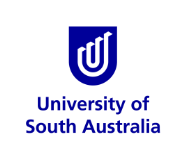 WHS FORMWHS FORMWHS63RADIATION SAFETY PRACTICESAUDIT CHECKLISTRADIATION SAFETY PRACTICESAUDIT CHECKLISTPage 1 of 4Unit/Institute being audited:Unit/Institute being audited:Unit/Institute being audited:Unit/Institute being audited:Departmental Radiation Safety Officer (DRSO) responsible for Unit/Institute:Departmental Radiation Safety Officer (DRSO) responsible for Unit/Institute:DRSO conducting audit:DRSO conducting audit:Date of audit:Date of audit:Part A. GeneralComments/RecommendationsA1Is the DRSO licensed?Yes / NoA2Has the DRSO undergone any formal or informal training?Yes / NoA3Is there an up-to-date local radiation protection plan?Yes / NoA4Is there a suitable radiation survey meter available?Yes / NoA5Is the radiation survey meter calibration up to date?Yes / NoA6Are licences and registrations up to date and recorded or filed on the RSC Sharepoint?Premises, apparatus, sealed sourcesLicensed usersUniSA radiation worker registrations.Yes / NoA7Are all other local radiation safety and compliance records complete and up-to-date.Yes / NoA8Do all research projects involving sources of radiation have the necessary radiation approval?Yes / NoA9Any extra findings from staff observations and/or interviews?Yes / NoPart B. Unsealed radioactive substances – ‘Type C’ premises: laboratories and storage areasComments/RecommendationsB1Are all entrances signed as per reg 130, ie:Bears the radiation symbol and words Radioactive Area or Store for Radioactive SubstancesName and telephone number of emergency contactTotal sign area not less than 4 500 mm2Clearly legible from 2 metres.Yes / NoB2Are all radioactive substances labelled with:the radiation symbolthe word ‘Radioactive’the identity and activity of sourceYes / NoB3Is there an up-to-date register of unsealed radioactive substances present in the premises (see form WHS55).Yes / NoB4Are the premises or other locations where radioactive substances are used, handled or stored, kept secure against unauthorised entry?Yes / NoB5Do all radiation workers wear personal monitors? With records kept of radiation doses?Yes / NoB6Is there a record of a radiation survey(s) showing that areas meet reg 129 (ALARA but less than 25 µSv/h)?Yes / NoB7Is the area well-ventilated (particularly if there are sources of radon gas)?Yes / NoB8Are substances properly stored to minimise any risks?Yes / NoB9Are general working rules for using unsealed radioactive substances displayed?Yes / NoB10Are contingency plans for radiation emergencies displayed?Yes / NoB11Is there a sign-posted and properly maintained spill kit for applicable radioactive substances?Yes / NoB12Are specific plans covering working rules and contingency plans reviewed for each project?Yes / NoB13Is there a contamination meter for / particles available for surface monitoring?Yes / NoB14Are sinks for disposal of radioactive substances properly designated and sign-posted?Yes / NoB15 Appropriate shielding available?Yes / NoB16Is all disposal governed by an approved waste management plan?Yes / NoPart C. Sealed radioactive sourcesComments/RecommendationsC1Are all entrances signed as per reg 130, ie:Bears the radiation symbol and the words Radioactive Area or Store for Radioactive SubstancesName and telephone number of emergency contactTotal sign area not less than 4500 mm2Clearly legible from 2 metresYes / NoC2Are all radioactive substances labelled with:the radiation symbolthe word ‘Radioactive’the identity and activity of sourceYes / NoC3Are all sources securely stored to prevent unauthorised entry?Yes / NoC4Do all radiations workers wear personal monitors? With records kept of radiation doses?Yes / NoC5Is there a record of radiation surveys showing that areas meet Reg 29 (ALARA but < 25 µSv/h)?Yes / NoC6Are sources properly stored to minimise any risks?Yes / NoC7Is there a Standard Operating Procedure (SOP), including emergency procedures, readily available?Yes / NoC8Are there vehicle radiation signs and a consignor’s certificate in the case of transport?Yes / NoC9Are there sufficient radioactive warning signs to keep the public away from the source in the case of field use?Yes / NoC10 Is appropriate shielding available?Yes / NoPart D. Ionising radiation apparatusComments/RecommendationsD1Are all entrances signed as per reg 65, ie:Bears the radiation symbol and the words Radiation Area or X-Rays or similar.Name and telephone no of emergency contact.Total sign area not less than 4 500 mm2Clearly legible from 2 metres.Yes / NoD2Are all radiation apparatus labelled with:the radiation symbol and the words ‘Radiation produced when energised’ or similarclearly legible at 2 metres.any other labelling needed for the type of apparatus.Yes / NoD3Are all radiation apparatus fitted with working warning lights and interlocks?Yes / NoD4Are warning lights and interlocks tested regularly, with records kept?Yes / NoD5Are regular radiation surveys conducted (eg in case of X-ray analysis apparatus), with records kept?Yes / NoD6Is there an SOP, including emergency procedure, for each piece of apparatus, readily available?Yes / NoD7Is appropriate shielding available – for the operator and public?Yes / No